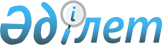 О некоторых вопросах Министерства науки и высшего образования Республики КазахстанПостановление Правительства Республики Казахстан от 20 февраля 2024 года № 105.
      Правительство Республики Казахстан ПОСТАНОВЛЯЕТ:
      1. Утвердить прилагаемые изменения, которые вносятся в некоторые решения Правительства Республики Казахстан.
      2. Настоящее постановление вводится в действие со дня его подписания. Изменения, которые вносятся в некоторые решения Правительства Республики Казахстан
      1. В постановлении Правительства Республики Казахстан от 12 апреля 1999 года № 405 "О видах государственной собственности на государственные пакеты акций и государственные доли участия в организациях":
      в перечне акционерных обществ и хозяйственных товариществ, государственные пакеты акций и доли участия которых остаются в республиканской собственности, утвержденном указанным постановлением:
      в разделе "Костанайская область":
      строку, порядковый номер 229-15, изложить в следующей редакции:
      "229-15. Некоммерческое акционерное общество "Рудненский индустриальный университет".".
      2. В постановлении Правительства Республики Казахстан от 27 мая 1999 года № 659 "О передаче прав по владению и пользованию государственными пакетами акций и государственными долями в организациях, находящихся в республиканской собственности":
      в перечне государственных пакетов акций и государственных долей участия в организациях республиканской собственности, право владения и пользования которыми передается отраслевым министерствам и иным государственным органам, утвержденном указанным постановлением:
      в разделе "Министерству науки и высшего образования Республики Казахстан:":
      строку, порядковый номер 406-21, изложить в следующей редакции:
      "406-21. Некоммерческое акционерное общество "Рудненский индустриальный университет".".
      3. В постановлении Правительства Республики Казахстан от 6 июля 2000 года № 1021 "Об утверждении Перечня государственных высших учебных заведений, не подлежащих приватизации":
      в перечне государственных учебных заведений, не подлежащих приватизации, утвержденном указанным постановлением:
      строку, порядковый номер 41, изложить в следующей редакции:
      "
      ".
      4. В постановлении Правительства Республики Казахстан от 29 декабря 2017 года № 927 "Об утверждении перечней объектов, в том числе стратегических, находящихся в государственной собственности и собственности субъектов квазигосударственного сектора, не подлежащих отчуждению": 
      в перечне объектов, в том числе стратегических, находящихся в государственной собственности, не подлежащих отчуждению, утвержденном указанным постановлением:
      в пункте 17-1:
      строку "некоммерческого акционерного общества "Рудненский индустриальный институт;" изложить в следующей редакции:
      "некоммерческого акционерного общества "Рудненский индустриальный университет;".
      5. В постановлении Правительства Республики Казахстан от 19 августа 2022 года № 580 "О некоторых вопросах Министерства науки и высшего образования Республики Казахстан":
      в Положении о Министерстве науки и высшего образования Республики Казахстан, утвержденном указанным постановлением:
      в перечне юридических лиц, права владения и пользования государственными пакетами акций и долями участия которых переданы Министерству науки и высшего образования Республики Казахстан: 
      строку, порядковый номер 25, изложить в следующей редакции:
       "25. Некоммерческое акционерное общество "Рудненский индустриальный университет".".
      ________________________________
					© 2012. РГП на ПХВ «Институт законодательства и правовой информации Республики Казахстан» Министерства юстиции Республики Казахстан
				
      Премьер-МинистрРеспублики Казахстан 

О. Бектенов
Утверждены 
постановлением Правительства
Республики Казахстан
от 20 февраля 2024 года № 105
41
Некоммерческое акционерное общество "Рудненский индустриальный университет"
город Рудный